DIEEDI ANALÜÜS: Patsiendi dieedi teadmised on üsna head. Mõnikord on põhitoidukordade vaheline söömine ning armastab magustatud vett.ÜLDANAMNEES (kasuvad haigused, ülitundlikkus, tarvitavad ravimid, kahjulikud harjumused).Patsiendi sõnul kahjulikke harjumusi ei esine, igapäevaselt ravimeid ei kasutata, allergiat mitte millele ei esine, kroonilishaigusi eitab.SUU JA HAMMASKONNA ANAMNEES1. Ravile tuleku põhjus:  hammaste seisukorra kontroll, D48 ekstraktsiooni soov, häirib murtud täidis D45.2. Varasem hambaravi (kus, millal, kogemused): 4 kuud tagasi, hammaste eemaldamine.3. Suuhügieen (harjamise sagedus, abivahendit, fluoriid):  hammaste pesemine 1 kord päevas, kasutab hambaniiti harva.4. Põletikud ja traumad lõualuude piirkonnas: ei 5. Protees, ortodontiline aparaat: ei 6. Parodontoloogiline anamnees: ei7. Karioloogiline anamnees: ei esine kaebusi.STATUS PRAESENSStatus extraoralis (ebasümmeetriad, lümfisülmed, süljenäärmed, liigesed, lihased, nahamuutused jms):  ebasümmeetriat ei esine, lümfisõlmed korras, parotise ja sublingvaalsed näärmed korras, mälumislihased normaalse toonusega, TML korras – ei naksu, sümmeetriline, naha muutusi ei esine.Status intraoralis (limaskestad, hambumus, kulumine, igememuutused):Limaskestad on korras, hambumus – D36 põikifissuur eespool D26 mesiobukaalset köpru. Hambad on kergelt kulunud kaniinist kaniinini nii üla kui alalõuas.KARIOLOOGILISED INDEKSIDDMFT: 12DMFS:  27Esimesel visiidil uuendatud täidise defekt D36, Flow Filtek A3, hambad puhastatud. Suunatud kirurgi juurde D48 (radix) eemaldamisele. Järgmisel viisidil on hamba D45 komposiiti taastamine.DIAGNOOSID: D24 Caries enameli (remineraliseerunud); D36, D45 Caries secundaris -  murdunud vana komposiittäidis D45 distaalsel pinnal; jäänukjuur D4;  atritsioonHammaskonna seisukord ja probleemid: hammaste seisukord hea. Nähtavaid patoloogiaid ei esine.RAVI EESMÄRGID:Eemaldada D48 hamba juurt- suunatud kirurgi poole; taastada D45 murdunud täidist.MINIMAALNE RAVIPLAAN: Hügieeniõpetus kliinikus. Õpetada niiditamist.Hammaste puhastamineLikvideerida sekundaarne kaaries: D36, D45Taastada komposiidiga D45.Eemaldada D48 radixOPTIMAALNE RAVIPLAAN: Hügieeniõpetus kliinikus. Õpetada niiditamist.Hammaste puhastamineLikvideerida sekundaarne kaaries: D36, D45Taastada murdunud hammast D45 silla panemisegaEemaldada D48 radixMAKSIMAALNE RAVIPLAAN: Hügieeniõpetus kliinikus. Õpetada niiditamist.Hammaste puhastamineTaastada intsisaalservad esihammastel – laminaadidLikvideerida sekundaarne kaaries: D36, D45Taastada murdunud hammast D45 silla panemisegaEemaldada D48 radixProteetiline ravi: implantaat või sildprotees D35, D46 hambadele.Konkreetne raviplaan(minimaalne raviplaan):I.Kodune ravi: Hammaste niiditamise õppimineII.Karioloogiline raviplaan:1. Likvideerida sekundaarne kaaries: D36 – karioosse kolde preparatsioon ja täidise asetamine.2. Taastada komposiidiga murdunud D45 – distaalne pind.III.Kirurgiline raviplaan:1. D48 – jäänukjuure eemaldamine (suunatud kirurgile).  EPIKRIIS:22.09.2016Patsiendi esialgne uurimine, hambaravikaardi täitmine. Üldanamnees, suu ja hammaskonna anamnees, üldine staatus. Hügieeniõpetus.Hamba D36 plommi defekti korrigeerimine täidismaterjaliga.Hammaste puhastamine poleerimispasta ja harjaga.06.10.2016D45 distaalsel pinnal murdunud komposiiti taastamine. Pinnaanesteesia XOgeel, preparatsioon, Charisma A1,A2, viimistlemine, poleerimine.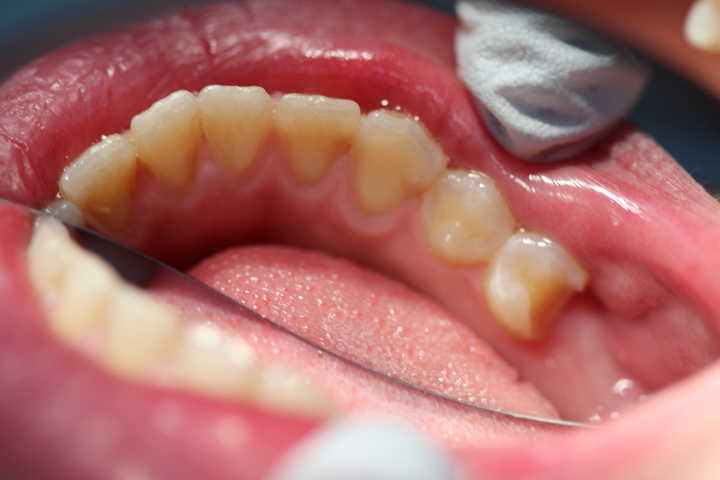 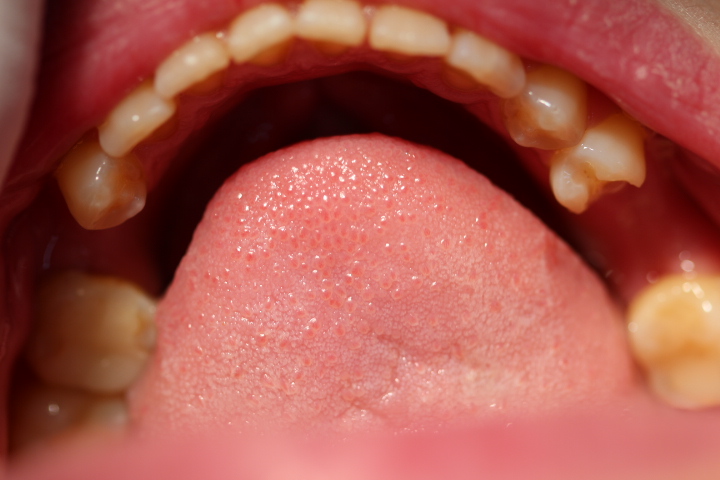 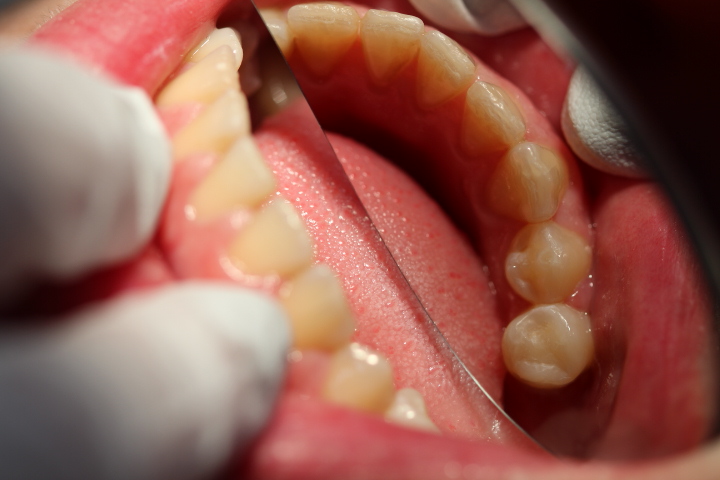 xRaviplaanCr peetunudCe3Ce mittepeetunudDK1K1K15K1AtrAtrAtrFMAtrAtrAtrK14K1K1x8765432112345678RK1XK4(eemaldunud täidis)AtrAtrMFAtrAtrAtrxK12K12K143Cs4DCs12Ce mittepeetunudCr peetunudxK4RaviplaanK12x